11 классТема: Линзы. Построение изображения.Цели урока:Образовательная:научить применять имеющиеся знания к различным теоретическим и практическим заданиям;повторить основные законы, определения, понятия и формулы;применить математические знания, навыки и умения при решении физических задачВоспитательная:формирование навыков коллективной работы;формирование сознательной дисциплины;воспитание уважительного отношения друг к другу, к точке зрения товарищей;повышение познавательной деятельности и активности учащихся.Развивающая:развитие речи учащихся, навыков выступления перед аудиторией;развитие логического и аналитического мышления;развитие коммуникативных способностей;развитие культуры общения.Цели познавательной деятельности учащихся:Ч-П – частично-поисковая учебная деятельность: работа с учебником и справочным материалом, решение практических задач (исследовательская деятельность – анализ изображения, даваемого тонкой рассеивающей линзой).Тип урока: комбинированный урок.ХОД УРОКА1 этап – повторение материала.Что такое линза? (Ответ. Твердое прозрачное тело, изготовленное из оптического или органического стекла, ограниченное двумя поверхностями, обычно сферическими).Типы линз. (Ответ. По форме ограничивающих поверхностей различают шесть типов линз: двояковыпуклая, плоско-выпуклая, вогнуто-выпуклая – эти линзы являются собирающими; двояковогнутая, плоско-вогнутая, выпукло-вогнутая – эти линзы являются рассеивающими).Какие линзы называются собирающими? (Ответ. Линзы, преобразующие параллельный пучок световых лучей в сходящийся).Какие линзы называются рассеивающими? (Ответ. Линзы, преобразующие параллельный пучок световых лучей в расходящийся).Дать определение тонкой линзы (Ответ. Линза, толщина которой пренебрежительно мала по сравнению с радиусами кривизны ограничивающих поверхностей).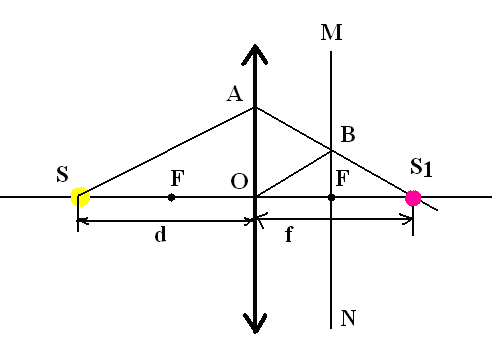 2 этап 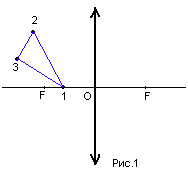 Задание группы №1..
Постройте изображение предмета в собирающей линзе. Предмет расположен между главным фокусом и оптическим центром линзы перпендикулярно главной оптической оси так, что нижняя точка предмета находится ниже этой оси.

Задание группы №2.
Постройте изображение предмета в собирающей линзе. Предмет расположен на расстоянии равном фокусному перпендикулярно главной оптической оси так, что нижняя точка предмета находится ниже этой оси.

Задание группы №3.
Постройте изображение предмета в рассеивающей линзе. Предмет расположен между главным фокусом и оптическим центром линзы перпендикулярно главной оптической оси так, что нижняя точка предмета находится ниже этой оси.

Задание группы №4.
Постройте изображение предмета в собирающей линзе. Предмет расположен между F и 2F линзы перпендикулярно главной оптической оси так, что нижняя точка предмета находится ниже этой оси.

Задание группы №5.
Постройте изображение предмета в собирающей линзе. Предмет расположен на двойном фокусном расстоянии от линзы перпендикулярно главной оптической оси так, что нижняя точка предмета находится ниже этой оси.

Задание группы №6.
Постройте изображение предмета в собирающей линзе. Предмет расположен за двойным фокусным расстоянием линзы перпендикулярно главной оптической оси так, что нижняя точка предмета находится ниже этой оси.

Задание группы №7.
Постройте изображение предмета в собирающей линзе. Предмет бесконечно удален от линзы (лучи параллельны между собой, но не параллельны главной оптической оси).

Задание группы №8.
Постройте изображение предмета в собирающей линзе. Предмет расположен между F и 2F линзы под углом (не прямым) к главной оптической оси так, что нижняя точка предмета находится ниже этой оси.3 этап - Задачи.
Постройте изображение предмета в линзе (рис.1). Какое это изображение?На рис.2 показаны главная оптическая ось MN линзы, предмет АВ и его изображение А1В1. Определите графически положение оптического центра и фокусов линзы.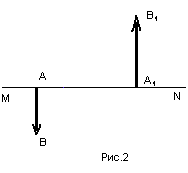 Определите построением положение фокусов линзы, если задана главная оптическая ось и ход произвольного луча (рис.3).На рис.5 показан ход луча 1 через собирающую линзу. Постройте дальнейший ход луча 2.
V. Домашнее задание: §60, 61,61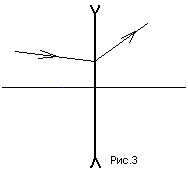 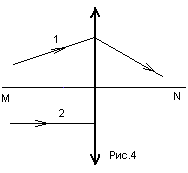 повторить ход лучей в линзе.

VI. Подвести общий итог проведенной работы. 

Выставить оценки за работу на уроке.